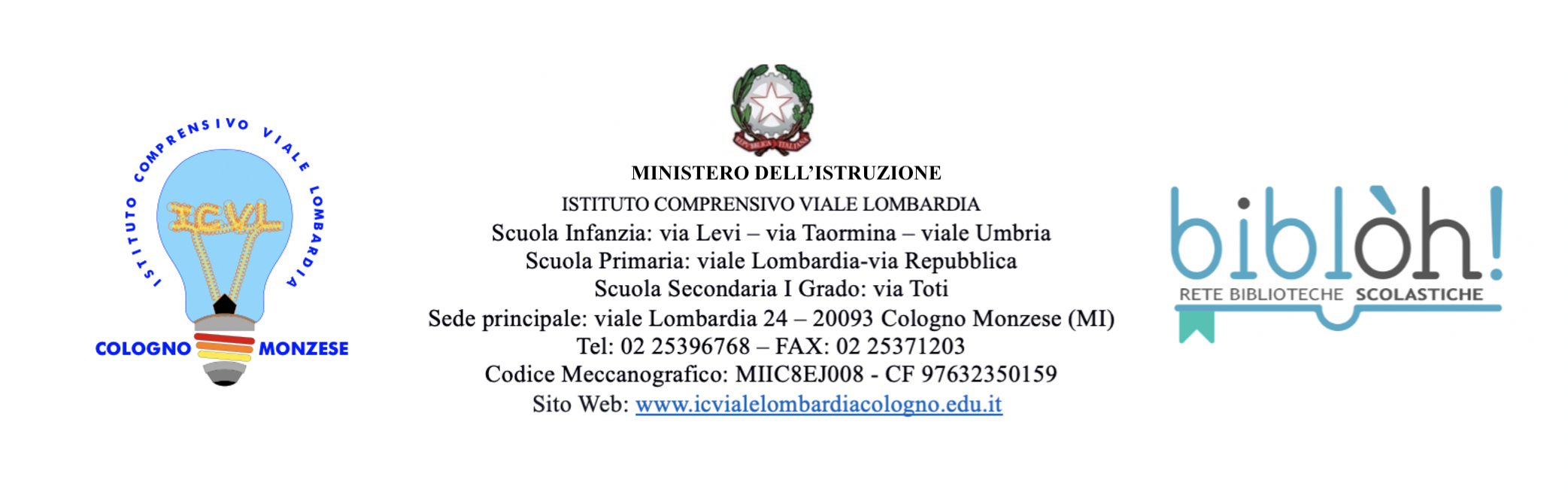 Pon Competenze di Base 2 – Modulo Coding in myclassroomIl/la sottoscritto/a________________________________________________________padre/madre dell’alunno/a_________________________________________________della classe _______________________ di Scuola Primaria______________________CHIEDEla pre-iscrizione del proprio figlio al seguente corso:Coding Scuola PrimariaI corsi sono a numero limitato; al raggiungimento dei posti messi a disposizione sarà cura della scuola comunicare agli eventuali esclusi la mancata iscrizione al corso scelto.DATA												FIRMA